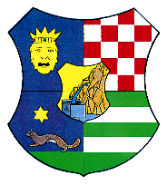 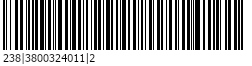 REPUBLIKA HRVATSKAZAGREBAČKA ŽUPANIJAUpravni odjel za gospodarstvo i fondove Europske unijeNa temelju Odluke o raspisivanju Javnog natječaja za dodjelu potpora manifestacijama značajnim za turističku ponudu Zagrebačke županije za 2024. godinu, od 20.02.2024. godine, (KLASA: 024-05/24-02/6, URBROJ: 238-03-24-6), Zagrebačka županija objavljujeJAVNI NATJEČAJza dodjelu potpora manifestacijama značajnimza turističku ponudu Zagrebačke županijeza 2024. godinuUVODI.U Proračunu Zagrebačke županije za 2024. godinu, u razdjelu 6. Upravnog odjela za gospodarstvo i fondove Europske unije, u programu Turističke manifestacije od županijskog značaja planirana su sredstva za projekt Manifestacije, koja su namijenjena za organiziranje manifestacija koje su značajne za turističku ponudu i razvoj turizma na području Zagrebačke županije.Projekti koji se sufinanciraju moraju biti sukladni postavljenim ciljevima županijskih strateških dokumenata.Sredstva se dodjeljuju temeljem Pravilnika o općim uvjetima dodjele donacija, subvencija i pomoći iz Proračuna Zagrebačke županije („Glasnik Zagrebačke županije“ broj 14/18, 23/18, 41/18, 14/19, 43/19, 15/20, 23/20, 43/20, 53/21, 7/22, 47/22 i 8/23 – pročišćeni tekst) i Programa poticanja razvoja gospodarstva Zagrebačke županije za 2024. godinu („Glasnik Zagrebačke županije“ broj 53/23).Manifestacija  značajna za turističku ponudu Zagrebačke županije u smislu ovog Javnog natječaja je svaka gospodarska, kulturna, sportska ili druga manifestacija koja se održava na području Zagrebačke županije, a potiče razvitak turističke djelatnosti  u lokalnim jedinicama ako se njenim održavanjem obogaćuje turistička ponuda, čuva i oživljava kultura, tradicija i narodni običaji, te promiče razvoj turizma.KORISNICI, NAMJENA SREDSTAVA I PRIHVATLJIVI TROŠKOVIII.Prihvatljivi prijavitelji koji mogu ostvariti pravo na potporu temeljem ovog Javnog natječaja su:jedinice lokalne samoupraveturističke zajednicejavne ustanoveudruženje obrtnika koji su registrirani na području Zagrebačke županije i koji organiziraju manifestaciju na području Zagrebačke županije.Sredstva potpore namijenjena su za organizaciju manifestacija kao glavnog motiva dolaska turista na područje Zagrebačke županije.Sredstva potpore ne mogu se dodijeliti za sljedeća događanja:-  obilježavanje dana grada/općine;- manifestacije koje se sufinanciraju iz Županijskog proračuna, a preko drugih županijskih upravnih odjela; - događanja koja okupljaju manji broj sudionika i koja su zatvorena za posjetitelje; jednokratna održavanja, konferencije, okrugli stolovi, seminari i sl.;- hodočašća, proslave godišnjica i obljetnica, natjecanja strukovnih udruženja.PRIHVATLJIVI TROŠKOVIIII.Prihvatljivim troškovima smatraju se slijedeći troškovi:A - najam opreme (audio i vizualna tehnika, pozornica i sl.);B - nabava radnog/potrošnog materijala vezanog za organizaciju događanja; C - najam prostora za održavanje događanja; D -najam prijevoznih sredstava u svrhu prijevoza organizatora i izvođača vezan uz organizaciju; E - troškovi smještaja, putni troškovi, honorari (temeljem ugovora) izvođača i vanjskih suradnika;  F - troškovi promocije (prezentacije, medijska promocija, promotivni materijali i dr.); G - usluge zaštitarske službe; H -drugi troškovi neposredne organizacije, koje Zagrebačka županija smatra opravdanim.Trošak PDV-a na računima za opravdane troškove također će se smatrati prihvatljivim troškom. Vrijeme nastanka troška dokazuje se datumom izdavanja računa.NEPRIHVATLJIVI TROŠKOVIIV.Neprihvatljivim troškovima smatraju se troškovi:- kupnje nekretnina (objekata i zemljišta) i prijevoznih sredstava; - troškovi redovnog poslovanja organizatora (plaće i ostala primanja zaposlenih, troškove prijevoza i putovanja zaposlenih, studijska putovanja, pokriće gubitaka, porezi i doprinosi, kamate na kredite, carinske i uvozne pristojbe ili bilo koje druge naknade); - izrada studija, elaborata, projektne i druge dokumentacije; - troškovi domjenka, hrane i pića za sudionike i posjetitelje;- svi drugi troškovi koji nisu vezani za realizaciju manifestacije.UVJETI PODNOŠENJA PRIJAVEV.Razmatrat će se prijave koje ispunjavaju sljedeće uvjete: - prijavu podnosi prihvatljivi prijavitelj;- prijava se odnosi na manifestaciju sukladno Pravilniku o općim uvjetima dodjele donacija, subvencija i pomoći iz Proračuna Zagrebačke županije („Glasnik Zagrebačke županije“ broj 14/18, 23/18, 41/18, 14/19,43/19, 15/20, 23/20, 43/20, 53/21, 7/22, 47/22 i 8/23 – pročišćeni tekst) i Programa poticanja razvoja gospodarstva Zagrebačke županije za 2024. godinu („Glasnik Zagrebačke županije“ broj 53/23).- manifestacija za koju se traži potpora odvija se u kalendarskoj godini za koju je objavljen  natječaj.Za manifestacije koje zajednički organizira više (su)organizatora, prijavu podnosi samo jedan (su)organizator, uz suglasnost ostalih. U slučaju odobravanja potpore, potpora se isplaćuje isključivo podnositelju prijave.Na ovaj Javni natječaj ne može se prijaviti projekt kojeg sufinancira drugi upravni odjel Zagrebačke županije.Minimalna vrijednost projekta (troškova manifestacije) mora iznositi 10.000,00 EUR što se dokazuje troškovnikom koji se nalazi u sklopu prijavnog obrasca.IZNOS POTPOREVI.Podnositelj može prijaviti i ostvariti potpore za do najviše dvije manifestacije u jednoj kalendarskoj godini ovisno o lokaciji održavanja manifestacije.Za manifestacije koje se održavaju na području istog grada, svi prihvatljivi prijavitelji zajedno mogu ostvariti potpore za najviše tri manifestacije u jednoj kalendarskoj godini.Za manifestacije koje se održavaju na području iste općine, svi prihvatljivi prijavitelji zajedno mogu ostvariti potpore za najviše dvije manifestacije u jednoj kalendarskoj godini.Potpora za pojedinu manifestaciju može iznositi najviše 10.000,00 EUR i to: A) za turističke zajednice, javne ustanove i udruženja obrtnika do 50% prihvatljivih troškova manifestacije, B) za jedinice lokalne samouprave do 100% iznosa vrijednosti projekta za jedinice lokalne samouprave I., II., III. i IV. skupine prema indeksu razvijenosti jedinice lokalne samouprave,do 80% iznosa vrijednosti projekta za jedinice lokalne samouprave V. i VI.. skupine prema indeksu razvijenosti jedinice lokalne samouprave,do 60% iznosa vrijednosti projekta za jedinice lokalne samouprave VII. I VIII. skupine prema indeksu razvijenosti jedinice lokalne samouprave.Izuzetno ukoliko je riječ o organizaciji jubilarne obljetnice (10, 20, 30 i više godina) organizacije turistička manifestacije, organizatoru se mogu odobriti još dodatna sredstva iznad osnovnih 10.000,00 EUR u iznosu do maksimalno 5.000,00 EUR, ovisno o obljetnici i raspoloživim financijskim sredstvima u proračunu Zagrebačke županije.Za pojedine jubilarne obljetnice mogu se odobriti dodatna sredstva:za 10. obljetnicu do 1.000,00 EUR,za 20. obljetnicu do 2.000,00 EUR,za 30. obljetnicu do 3.000,00 EUR,za 40. obljetnicu do 4.000,00 EUR,za 50. i daljnje jubilarne obljetnice do 5.000,00 EUR.KRITERIJI ZA DODJELU POTPORA I BODOVANJE PRIJAVAVII.Kriteriji za dodjelu potpora i bodovna lista, prikazani su u slijedećoj tablici:SADRŽAJ I OBRASCI ZA PRIJAVUVIII.Prijava projekta provodi se popunjavanjem obrasca prijave i dostavom popratne dokumentacije putem sustava e-prijave i preporučenom dostavom poštom popunjenog i potpisanog obrasca prijave za potporu manifestacijama značajnim za turističku ponudu Zagrebačke županije za 2024. godinu u  roku 7 dana  od podnošenja prijave putem sustava e-prijave. Ukoliko original prijavnog obrasca ne bude dostavljen u predviđenom roku, prijava na Javni natječaj će se smatrati nevažećomPrijavni obrazac mora biti u cijelosti popunjen i potpisan, kako bi se prijava mogla adekvatno bodovati.Prijavi u trenutku podnošenja unutar sustava e-prijave treba biti priložena sva potrebna dokumentacija. Zagrebačka županija ima pravo zatražiti dodatno pojašnjenje i/ili dostavu dodatne dokumentacije. Prijavitelji su u obvezi postupati sukladno tekstu Javnog natječaja i Uputama za prijavitelje. MJESTO, NAČIN I ROK ZA DOSTAVU PRIJAVEIX.Prijava na Javni natječaj se podnosi putem sustava „e-prijave“ na poveznici www.eprijave.hr i dostavom originala popunjenog prijavnog obrasca.Prilikom dostave poštom svaki obrazac prijave treba biti predan u zasebnoj omotnici.Na omotnici treba navesti "Prijava za dodjelu potpora manifestacijama značajnim za turističku ponudu Zagrebačke županije za 2024. godinu“Obrazac prijave se dostavlja poštom preporučeno na adresu: Zagrebačka županijaUpravni odjel za gospodarstvo i fondove Europske unijeUlica grada Vukovara 72/VP.P.  97410001 Zagrebili osobnom dostavom u Pisarnicu Zagrebačke županije, Ulica grada Vukovara 72, Zagreb (prizemlje).Prijavu na Javni natječaj će biti moguće podnijeti putem sustava e-prijave najkasnije do 26.03.2024. godine.DOKUMENTACIJA KOJA SE DOSTAVLJA UZ PRIJAVUX.Podnositelj  je obvezan dostaviti: popunjen prijavni obrazac (dokument u digitalnom obliku u sustavu e-prijave);popunjen prijavni obrazac (isprintani dokument iz sustava e-prijave, potpisan i ovjeren); dokaz o pravnom statusu organizatora: preslika izvoda ne starijeg od 6 mjeseci iz odgovarajućeg registra ili sl. - jedinice lokalne samouprave ne trebaju dostaviti ovaj dokaz (skenirani dokument);ovjerenu potvrdu nadležne Porezne uprave o nepostojanju duga organizatora prema državi  - ne stariju od 30 dana od dana slanja prijave (skenirani dokument); program manifestacije - opisni i kronološki sadržaj događanja s listom izvođača/sudionika (skenirani dokument);izjava o načinu financiranja projekta (skenirani dokument, potpisan i ovjeren);izjava o nepostojanju dugovanja prema proračunu Zagrebačke županije (skenirani dokument, potpisan i ovjeren).Za manifestacije koje imaju više (su)organizatora podnositelj prijave dostavlja i suglasnost ostalih (su)organizatora (skenirani dokument). Podnositelj može priložiti i neobveznu dokumentaciju kojom dokazuje kriterije za bodovanje prijava (skenirani dokument).Prijavitelji su u obvezi postupati sukladno tekstu Javnog natječaja i Uputama za prijavitelje.ODLUKA O ODABIRU PROGRAMA/PROJEKTA I DODJELI SREDSTAVAXI.Nakon provedenog bodovanja prijava, Upravni odjel za gospodarstvo i fondove Europske unije izrađuje prijedlog odluke o odabiru projekta.U prijedlogu odluke navodi se: naziv korisnika, naziv programa/projekta/manifestacije i predloženi iznos proračunskih sredstava za sufinanciranje. Odluku o odabiru projekta donosi Župan Zagrebačke županije.Odluka se objavljuje na službenoj internetskoj stranici Zagrebačke županije.ISPLATA SREDSTAVA I DOSTAVA IZVJEŠTAJAXII.Jedinicama lokalne samouprave odobreni iznos financiranja isplaćuje se na IBAN korisnika u roku do 15 (petnaest) dana od dana potpisivanja Ugovora o (su)financiranju projekta, a jedinice lokalne samouprave dužne su prije isplate predati Županiji instrumente osiguranja utvrđene Ugovorom, kao jamstvo za namjensko trošenje odobrenog iznosa financiranja.Ostalim odabranim korisnicima odobreni iznos financiranja se isplaćuje u roku 20 dana po realizaciji projekta, odnosno dostavi i prihvaćanju Izvještaja o namjenskom korištenju potpore.Svi korisnici sredstava dužni su dostaviti izvješće o provedbi projekta putem sustava e-prijave sukladno članku 18. Pravilnika o općim uvjetima dodjele donacija, subvencija i pomoći iz Proračuna Zagrebačke županije („Glasnik Zagrebačke županije“, broj 14/18, 23/18, 41/18, 14/19, 43/19, 15/20, 23/20, 43/20, 53/21, 7/22, 47/22 i 8/23 – pročišćeni tekst) i Programa poticanja razvoja gospodarstva Zagrebačke županije za 2024. godinu („Glasnik Zagrebačke županije“ broj 53/23), najkasnije do 13. prosinca 2024. godine a za manifestacije koje se održavaju u prosincu 2023. do 10. siječnja 2025. godine.U slučaju nenamjenskog utroška sredstava korisnik je dužan vratiti sredstva Zagrebačkoj županiji i isti će biti isključeni iz dodjele potpora sljedeće godine.INFORMACIJE I OBJAVA JAVNOG NATJEČAJAXI.Informacije i odgovori na dodatna pitanja mogu se dobiti u Upravnom odjelu za gospodarstvo i fondove Europske unije Zagrebačke županije, soba 26, Ulica grada Vukovara 72/V, Zagreb, telefon 01/6009-425, fax 6009-488, elektronska pošta: uog@zagrebacka-zupanija.hr.Upute za prijavitelje, obrasci izjava i Upute za korisnike sustava „e-prijave“ će se objaviti zajedno sa Javnim natječajem na službenim internetskim stranicama Zagrebačke županije  www.zagrebacka-zupanija.hr pod Natječaji u rubrici Javni natječaji Upravnog odjela za gospodarstvo i fondove Europske unije.Sve obavijesti i promjene vezane uz Javni natječaj bit će objavljene na službenoj internetskoj stranici Zagrebačke županije.KLASA: 380-03/24-01/1URBROJ: 238-10-24-2Zagreb, 26.02.2024. godineBr.KriterijBroj bodova1.Karakter manifestacijeMeđunarodni 30 bodovaRegionalni 25 bodovaNacionalni 20 bodovaLokalni 10 bodova0 - 302.Tradicija održavanja  ( 5 i više godina )Više od 5 godina – 10 bodova5 godina – 5 bodovanova manifestacija (održava se 1. put) – 0 bodova0 - 103.Sadržaj i kvaliteta (Kvaliteta programa, broj sudionika, raznovrsnost sadržaja - zabavni/kulturni/ sportski, eno – gastro, sadržaj za djecu i mlade; usmjerenost sadržaja na proizvode posebnih interesa i posebne tržišne segmente (mladi/djeca/stariji/parovi/obitelji i dr. )Iznimno kvalitetan program (bogat i raznovrstan sadržaj, sudjelovanje više renomiranih izvođača) 50 bodovaKvalitetan program (raznovrstan sadržaj, sudjelovanje renomiranog izvođača) 25 bodovaJednostavan program s manjim brojem izvođača 10 bodova0 - 504.Medijska pokrivenost i planirano oglašavanjeMeđunarodna 20 bodovaRegionalna 15 bodovaNacionalna 10 bodovaLokalna 5 bodova0 - 205.TrajanjeViše dana 15 bodovaDva dana  10 bodovaJedan dan 5 bodova0 - 156.Ukupan trošak manifestacije, udio vlastitih sredstava organizatora/suorganizatora i sudjelovanje drugih subjekata u financiranju (ministarstvo, grad, općina, turistička zajednica)financijski sudjeluju sponzori/TZZŽ/lokalni TZ/JLS 30 bodovafinancijski sudjeluje TZZŽ/lokalni TZ/JLS 20 bodovaprojekt nema dodatnu financijsku podršku 10 bodova0 - 308.Ekonomski učinci  (Ukupan broj posjetitelja potaknut događanjem, broj stranih posjetitelja, broj noćenja potaknut događanjem, procjena potrošnje potaknute događanjem)Veliki 30 bodovaSrednji 20 bodovaNiski 10 bodovaNema učinaka 0 bodova0 - 309.Sociokulturni učinci (doprinos kulturnom i društvenom životu mjesta)Veliki 15 bodovaSrednji 10 bodovaNiski 5 bodovaNema učinaka 0 bodova0 - 15       Najveći mogući broj bodova   200